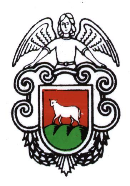 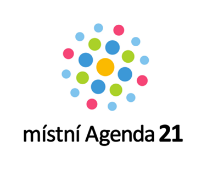 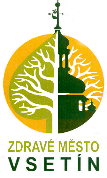 Ing. Tomáš Pifka, II. Místostarosta města Vsetín							          Mgr. Ing. Jiří Růžička, starosta města VsetínPlán Kritérium Termín ZodpovědnostSpolupráce Charakteristika 1. Sestavit plán projednávání investičních akcí města Vsetína pro rok 2019 standardem terénního komunitní projednání s občany230. 6. 2019AERVOSMISRKOMUNITNÍ PARTNEŘIKONTINUÁLNÍ OPATŘENÍ2. USPOŘÁDAT VEŘEJNÉ PROJEDNÁVÁNÍ V RODINNÉM A MATEŘSKÉM CENTRU231. 8. 2019KOORDINÁTOR MA21KOMUNITNÍ PARTNEŘI, OŠAKROZVOJOVÉ OPATŘENÍ3. POŘÁDAT SETKÁNÍ NEZISKOVÉHO A PODNIKATELSKÉHO SEKTORU S RADNICÍ430. 4. 2019OŠaKVEDENÍ MĚSTA, AERVKONTINUÁLNÍ OPATŘENÍ4. REALIZACE OSVĚTOVÝCH AKTIVIT K UDRŽITELNÉMU ROZVOJI – DEN ZEMĚ, EVROPSKÝ DEN BEZ AUT, VSETÍN PROTI CHUDOBĚ, VSETÍNSKÉ DNY PRO FAIRTRADE, DEN STROMŮ731. 12. 2019OŠaKKOMUNITNÍ PARTNEŘIKONTINUÁLNÍ, ROZVOJOVÉ OPATŘENÍ5. NADÁLE ROZVÍJET A PODOPROVAT MYŠLENKU FAIRTRADE VE MĚSTĚ VSETÍN731. 12. 2019KOORDINÁTOR MA21OŠaK, LÍSKA z.s., ZŠ SYCHROV, ZŠ ROKYTNICE, ZŠ OHRADA, KONTINUÁLNÍ, ROZVOJOVÉ OPATŘENÍ6. REALIZACE FÓRA S OBČANY1030. 9. 2019OŠaKODBORY MěÚKONTINUÁLNÍ OPATŘENÍ7. ZNOVUSCHVÁLENÍ DEKLARACE MA21 NOVÝM ZASTUPITELSTVEM130. 3. 2019KOORDINÁTOR MA21MĚSTO VSETÍN, OŠaK8. AKTUALIZOVAT WEBOVÉ STRÁNKY S INFORMACEMI O MA213průběžněKOORDINÁTOR MA21OŠaK, LÍSKA z.s., ZŠ SYCHROV, ZŠ ROKYTNICE, ZŠ OHRADAKONTINUÁLNÍ OPATŘENÍ9. REALIZOVAT VZDĚLÁVACÍ AKCI K UDRŽITELNÉMU ROZVOJI PRO ÚŘAD730. 9. 2019KOORDINÁTOR MA21, MĚSTO VSETÍNOšaK, KOMUNITNÍ PARTNEŘIKONTINUÁLNÍ, ROZVOJOVÉ OPATŘENÍ10. AKTUALIZACE AUDITŮ UR VE VYBRANÝCH OBLASTECH ALLBORGSKÝCH ZÁVAZKŮ DLE NOVÉ METODIKY NSZM1131. 12. 2019TAJEMNÍKKOORDINÁTOR MA21, MANAŽER KVALITY, VEDOUCÍ ODBORŮROZVOJOVÉ OPATŘENÍ11. PŘIPRAVIT KE ZPRACOVÁNÍ 4 AUDITY UR – OBLAST ŽIVOTNÍ PROSTŘEDÍ, DOPRAVA, UDRŽITELNÁ VÝROBA A SPOTŘEBA, VZDĚLÁVÁNÍ A VÝCHOVA1131. 12. 2019TAJEMNÍKKOORDINÁTOR MA21, VEDOUCÍ ODBORŮROZVOJOVÉ OPATŘENÍ12. AKTUALIZACE KOMUNITNÍHO PLÁNU SOCIÁLNÍCH SLUŽEB1231. 12. 2019OSVLOKÁLNÍ PARTNEŘIROZVOJOVÉ OPATŘENÍ13. VYČLENĚNÍ PROSŘEDKŮ DO DOTAČNÍHO SYSTÉMU PRO PODPORU MA211430. 4. 2019TAJEMNÍKVEDENÍ MĚSTA, REFERENT PRO SPRÁVU DOTACÍKONTINUÁLNÍ OPATŘENÍ14. REALIZACE PŘENOSU DOBRÉ PRAXE V RÁMCI ASOCIACE NSZM17PRŮBĚŽNĚKOORDINÁTOR MA21PRACOVNÍK VZTAHŮ K VEŘEJNOSTIKONTINUÁLNÍ OPATŘENÍ15. REALIZACE BENCHMARKINGOVÉ INICIATIVY1930. 6. 2019TAJEMNÍKÚIAKONTINUÁLNÍ OPATŘENÍ16. NADÁLE POKRAČOVAT V ZAVEDENÝCH PROCESECH S PŘESAHEM NA ZALOŽENÉ, ZŘÍZENÉ A PŘÍSPĚVKOVÉ ORGANIZACE (MONITORING HOSPODAŘENÍ)1831. 12. 2019MANAŽER KVALITYÚIA, OŠAK, FOKONTINUÁLNÍ OPATŘENÍ17. ŘEŠIT SYSTÉM UDRŽITELNÉ MOBILITY MĚSTA1231. 12. 2019OŽPOSMISR, OÚPSŘDROZVOJOVÉ OPATŘENÍ18. AKREDITOVANÉ VZDĚLÁVÁNÍ KOORDINÁTORA – ÚČAST NA ŠKOLÁCH NSZM (jarní, letní, podzimní)1V PRŮBĚHU ROKU 2019KOORDINÁTOR MA21 A ZM, POLITIK MA21 A ZM, TAJEMNÍK19. ZAVÁDĚNÍ SMART CITY PRO ROZVOJ MĚSTA VSETÍN31. 12. 2019OSMISRODBORY MěÚROZVOJOVÉ OPATŘENÍ